Постановление администрации города Алатыря Чувашской Республики от 22.12.2017 г. № 922 «О повышении оплаты труда работников муниципальных учреждений города Алатыря»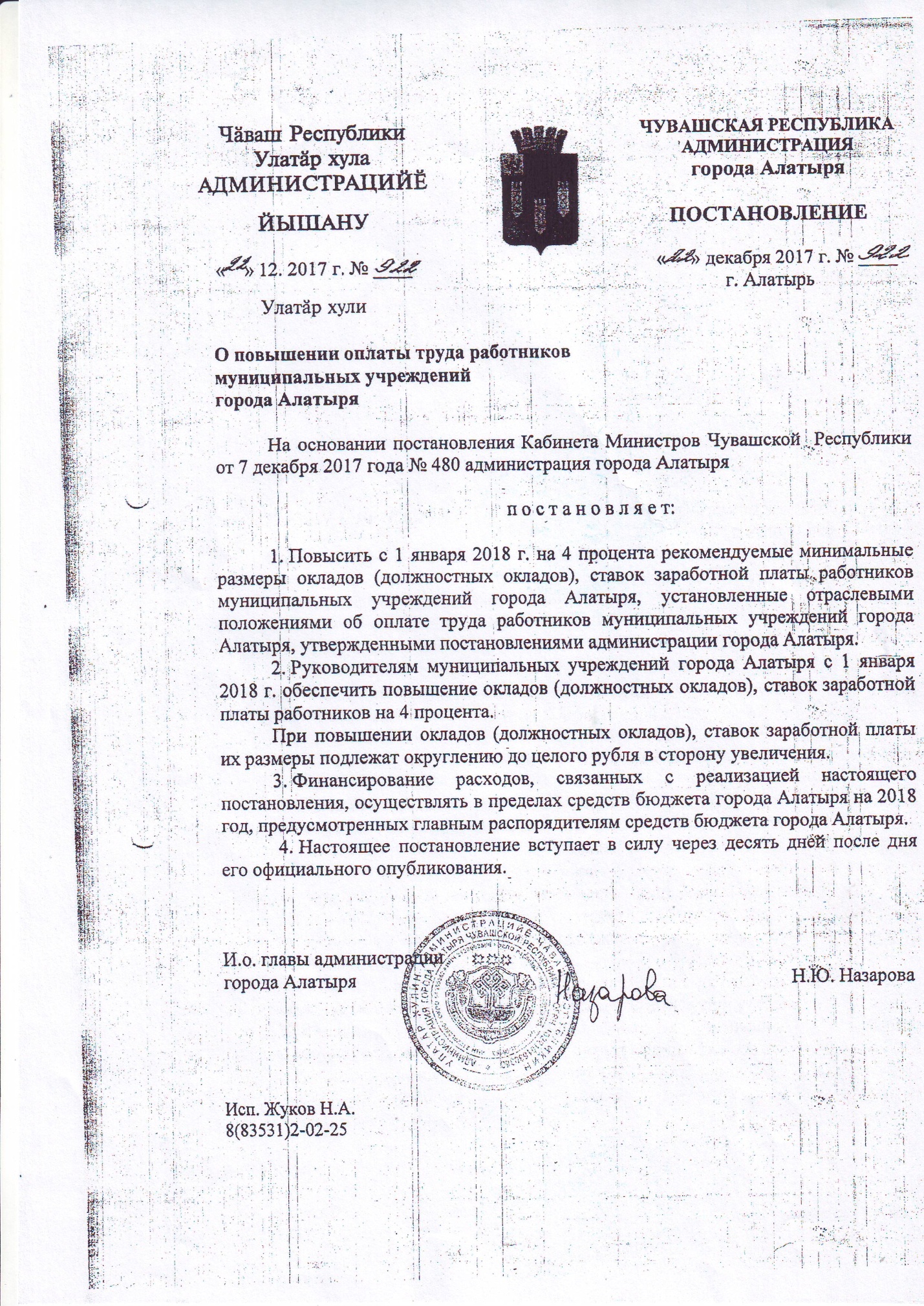 